1. 참가업체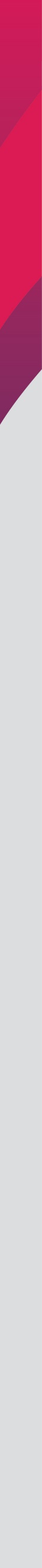 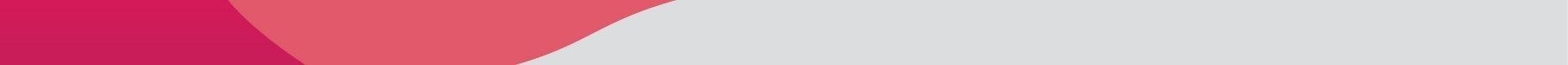 2. 신청부스 및 참가비용※ 조기신청기한 : 2019. 4. 30까지※ 기본부스 포함사항 : 바닥카펫, 상호간판 1, 주간전기 1 Kw, 조명, 안내데스크2, 테이블1, 의자4, 아이스박스13. 부대시설 및 기술지원 신청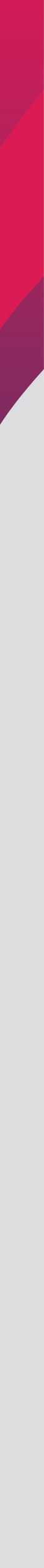 4. 총 참가비용뒷면의 참가규정에 동의하고 ’2019대전국제와인페스티벌’ 참가신청서를 제출합니다 (*참가비납입완료시 계약성립)■ 첨부서류: 사업자등록증 1부■ 입금처 : 하나은행 / 622-910007-28404 / 대전마케팅공사 (반드시 회사명으로 입금요망) 	■ 참가비는 참가신청일로부터 1주일 이내 전액 납부 요망2019 .     .     .                            대표자 / 담당자                                   인/서명              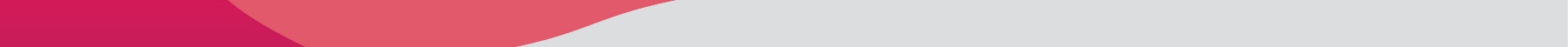 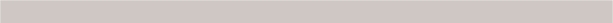 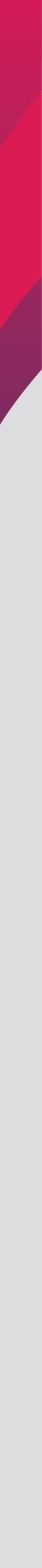 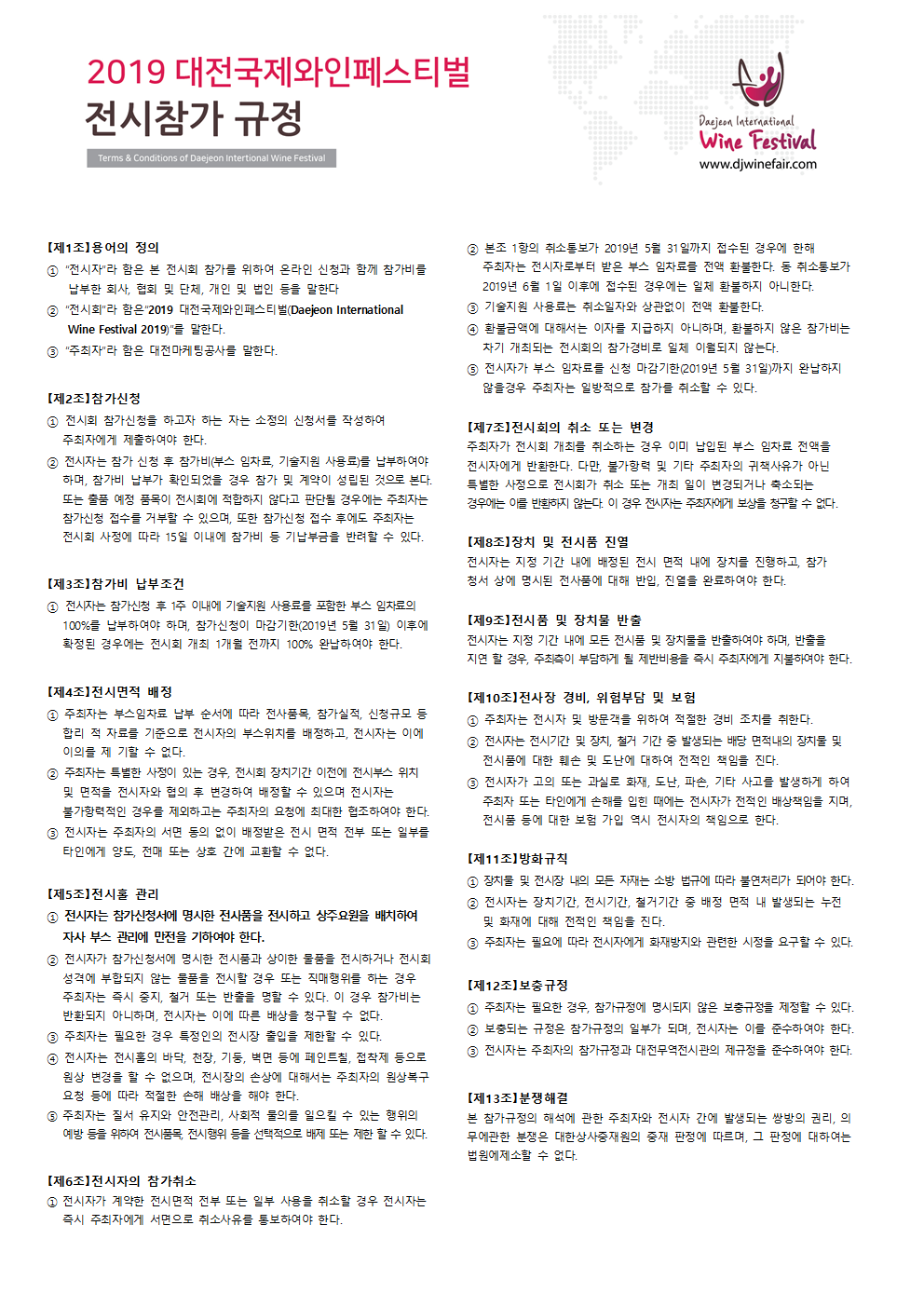 회 사 명한글: 사업자등록번호회 사 명영문:대 표 자주   소전   화팩  스홈페이지이메일담당자(부서/직위)휴대폰출품품목□ 해외와인   □ 국내생산와인   □ 전통주   □ 막걸리   □ Spirits   □ 국내 기타주류   □ 해외 기타주류 □ 악세서리 및 용품   □ 교육 및 서비스   □ 식품류   □ 대사관   □ 기타□ 해외와인   □ 국내생산와인   □ 전통주   □ 막걸리   □ Spirits   □ 국내 기타주류   □ 해외 기타주류 □ 악세서리 및 용품   □ 교육 및 서비스   □ 식품류   □ 대사관   □ 기타□ 해외와인   □ 국내생산와인   □ 전통주   □ 막걸리   □ Spirits   □ 국내 기타주류   □ 해외 기타주류 □ 악세서리 및 용품   □ 교육 및 서비스   □ 식품류   □ 대사관   □ 기타구 분크기단 가단 가신청 부스금 액(부가세별도)구 분크기일반조기신청신청 부스금 액(부가세별도)독립부스3m X 3m\ 400,000 / 부스\ 300,000 / 부스부스원기본부스3m X 3m\ 600,000 / 부스\ 500,000 / 부스부스원품목품목단가신청수량금 액(부가세별도)전기주간단상(220V / 60Hz)\ 40,000Kw 원전기주간삼상(220V / 60Hz)\ 40,000Kw 원전기주간삼상(380V / 60Hz)\ 40,000Kw 원전기24시간(단상(220V / 60Hz))\ 60,000Kw 원급배수급배수\ 180,000개소원인터넷 전용선(LAN)인터넷 전용선(LAN)\ 100,000포트원소계 (부스신청+기술지원신청)원부가세 (소계의 10%)원합계 (총 입금액)원